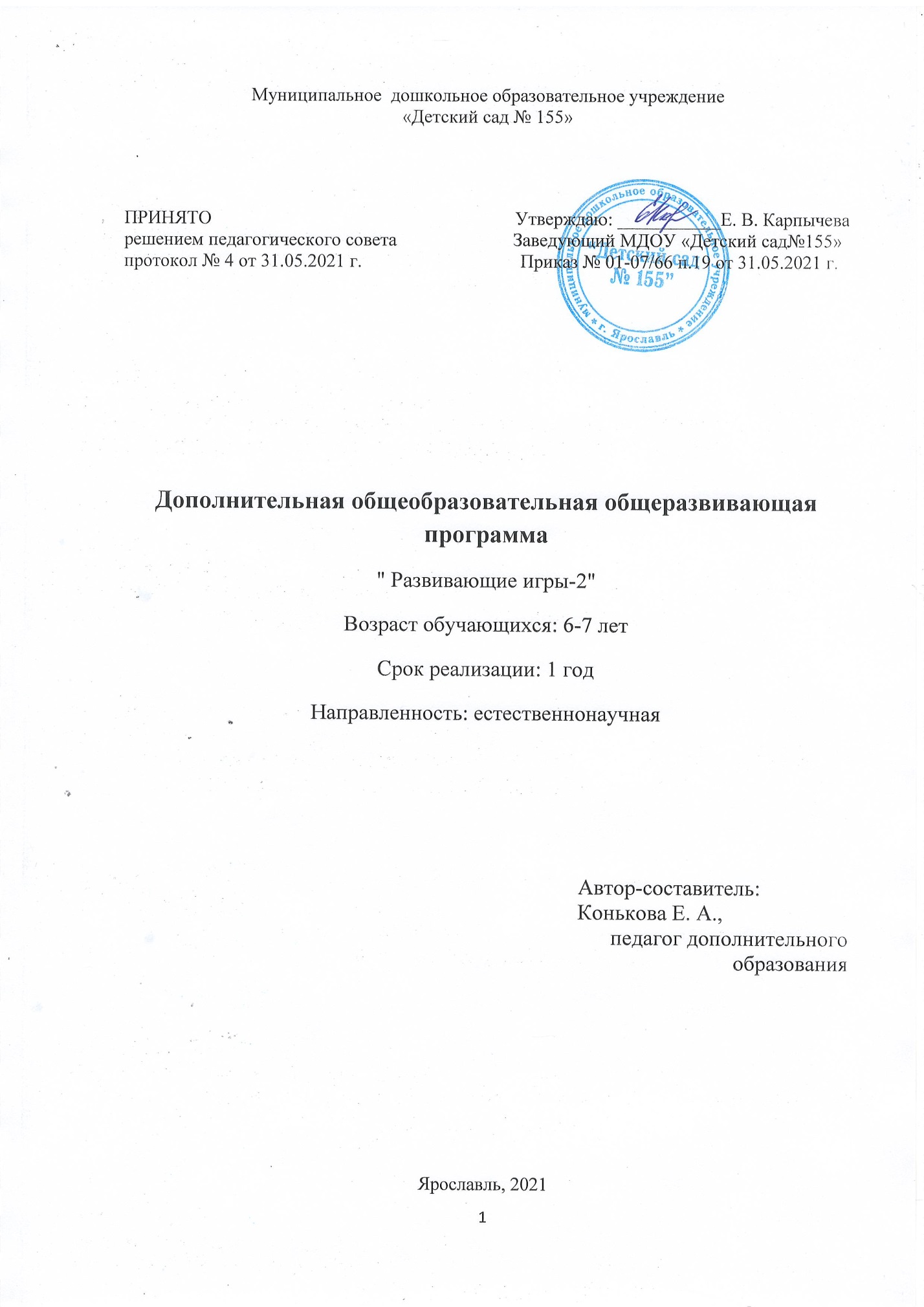 ОглавлениеПояснительная записка_____________________________________3стр.Учебный план и календарно-тематический график______________9стр.Содержание образовательной программы____________________13стр.Ожидаемые результаты освоения программы_________________17стр.Контрольно-измерительные материалы______________________18стр.Список литературы_______________________________________19стр.I.Пояснительная запискаНормативно-правовая основа для разработки программыДополнительная образовательная программа разработана в соответствии с:Федеральным Законом “Об образовании в Российской Федерации’ №273-ФЗ от 29.12.2012, ФЗ №185 от 02.07.2013;Постановление Правительства № 527-п от 17.07.2018 г. "О внедрении системы персонифицированного финансирования дополнительного образования детей";Приказом департамента образования Ярославской области  № 47-нп от 27.12.2019  “О внесении изменений в приказ департамента образования Ярославской области от 07.08.2018 г. № 19-нп «Об утверждении Правил персонифицированного финансирования дополнительного образования детей Ярославской области”.Актуальность программыЭффективное развитие интеллектуальных способностей детей дошкольного возраста - одна из актуальных проблем современности. Современные дети  живут и развиваются в эпоху информационных технологий. Это требует других подходов к образованию дошкольников – перехода от традиционного информационно – накопительного метода  обучения к наиболее  перспективному  - развивающему обучению.Дошкольники с развитым интеллектом быстрее запоминают материал, обладают адекватной самооценкой, легче адаптируются в новой обстановке, лучше подготовлены к школе.  Интеллектуальный труд нелегок, и учитывая возрастные особенности детей дошкольного возраста, основной метод развития — проблемно-поисковый, а главная форма организации - игра. Игра - самоценная деятельность для дошкольника, обеспечивающая ему ощущение свободы, подвластности вещей, действий, отношений, позволяющая наиболее полно реализовывать себя «здесь и теперь», достичь состояния эмоционального комфорта, стать причастным к детскому обществу. В игре развиваются способности к воображению, произвольной регуляции действий и чувств, приобретается опыт взаимодействия и взаимопониманию.Одним из средств интеллектуального развития ребенка являются развивающие игры В. В. Воскобовича. Эти игры важны и интересны для детей, разнообразны по содержанию, очень динамичны и включают излюбленные детьми манипуляции с игровым материалом, который способен удовлетворить ребенка в моторной активности, движении, помогает детям использовать счет, контролирует правильность выполнения действий. Игры мобильны, многофункциональны, увлекательны для детей. Играя в них, дети становятся раскрепощенными, уверенными в себе.     Принципы, заложенные в основу этих игр: интерес - познание - творчество - становятся максимально действенными, так как игра обращается непосредственно к ребенку добрым, самобытным, веселым и грустным языком сказки, интриги, забавного персонажа или приглашения к приключениям. В каждой игре ребенок всегда добивается какого-то «предметного» результата.  Постоянное и постепенное усложнение игр («по спирали») позволяет поддерживать детскую деятельность в зоне оптимальной трудности. Развивающие игры создают условия для проявления творчества, стимулирует развитие умственных способностей ребенка. Взрослому остается лишь использовать эту естественную потребность для постепенного вовлечения детей в более сложные формы игровой активности.Данная программа опирается на технологию «Сказочные лабиринты игры» Харько Т. Г. и Воскобовича В. В., содержанием которой, является эффективное развитие психических процессов внимания, памяти, мышления, воображения, мышления, речи и раннее творческое развитие детей дошкольного возраста.Направленность программы: естественнонаучная.Цель: Развивать стремление  к самостоятельному познанию и размышлению посредством развивающих игр В.В. Воскобовича.   Задачи: Образовательные задачи:- мотивировать детей на предстоящую деятельность через создание игровой ситуации;-формировать базисные представления (об окружающем мире, математических), речевых умений;- способствовать интеллектуально – творческому развитию детей в игре;- учить детей способам использования сенсорных эталонов;-формировать умения и навыки, необходимые для создания творческих работ.Развивающие задачи:-развивать у ребёнка познавательный интерес, желание и потребность узнать новое;-развивать наблюдательность, исследовательский подход к явлениям и объектам окружающей действительности;-развивать воображение, креативность мышления (умения гибко, оригинально мыслить, видеть обыкновенный объект под новым углом зрения);- развивать гармоничное, сбалансированное развитие эмоционально-образного и логического начала;- развивать эмоциональную отзывчивость через «общение» с разнообразными сказочными персонажами, «населяющими» лес.Задачи воспитания:- воспитывать аккуратность, трудолюбие и желание добиваться успеха собственным трудом;-воспитывать чувство взаимопомощи, доброту, умение доводить начатое дело до конца.Новизна, отличительные особенности программыНовизна данной программы заключается в том, что на протяжении всего дошкольного детства развивается интересная, не ограниченная во времени, сказка. Путешествуя по «Фиолетовому лесу», ребенок становится действующим лицом событий, «проживает» таинственные и веселые сказочные приключения, преодолевает вместе с героем совсем не сказочные препятствия, добивается успеха. Одновременно он знакомиться с игрой, отвечает на поисковые вопросы, решает интеллектуальные задачи, выполняет творческие задания. Сказочные приключения служат стимулом для развития познавательной активности.Принципы и подходы к реализации программыОсновные принципы, заложенные в основу этих игр: интерес - познание - творчество - становятся максимально действенными, так как игра обращается непосредственно к ребенку добрым, самобытным, веселым и грустным языком сказки, интриги, забавного персонажа или приглашения к приключениям.Наглядность – программа составлена с учётом того, что каждая деятельность с детьми осуществляется на восприятии наглядного и раздаточного материала;Доступность - программа составлена с учётом возрастных особенностей детей;Интегративность - характеризуется связью познавательной деятельности с другими видами деятельностями;Последовательность и систематичность –  постепенное и постоянное усложнением материала.Активное обучение – построение процесса обучения  с использованием активных форм и методов, способствующих развитию  у детей самостоятельности, инициативы и творчества;Проблемность – ребёнок получает знания не в готовом виде, а в процессе собственной деятельности. Коммуникативность – помогает воспитать у детей потребность в общении.Результативность – предполагает получение положительного результата работы независимо от уровня развития обучающегося.Индивидуализация – развитие личных качеств, через решение проблем разноуровневого обучения.Комфортность – создание спокойной доброжелательной обстановки, вера в силы ребёнка.Категория обучающихся: 6-7 лет.Количество обучающихся: от 7 до 15 детей.Продолжительность обучения: 9 месяцев (с сентября по май).Место реализации образовательной программы: МДОУ  “Детский сад №155”.Условия реализации программыОрганизационные условия:Реализация программы осуществляется за рамками основной образовательной программы ДОУ на платной основе в форме дополнительного  образования. Занятия проводятся 1 раз в неделю во второй половине дня. Материально-технические условия реализации программы:Состояние и содержание помещения образовательной организации соответствуют санитарным и гигиеническим нормам, нормам пожарной и электробезопасности, требованиям охраны труда воспитанников и работников. Столы по росту детейСтулья по росту детейКомплект дидактической литературыДидактические игры и пособия по количеству детейИллюстративный и демонстрационный материалСказочные персонажиКоврограф «Ларчик»Листы бумагиЦветные карандаши, фломастерыКомпьютерМагнитофонКадровые: Автор-составитель и исполнитель программы – Конькова Елена Александровна, воспитатель  высшей квалификационной категории. Образование: высшее педагогическое. Педагогический стаж работы: 14лет. Методическое сопровождение программы:Формы организации детской деятельности на занятии:Логико-математические игры.Интегрированные игровые занятия.Совместная деятельность педагога и детей.Самостоятельная игровая деятельность.Формы работы с детьми могут быть самые разнообразные: Специально организованная деятельность; Занятия; Решение проблемных заданий; Придумывание историй с участием «жителей» леса и детей группы; Сочинение загадок, сказок, стихотворений;Исследовательская деятельность.Методы работы с детьми:Методы стимулирования мотивации к образовательной  деятельности: методы формирования интереса  к деятельности (создание ситуации занимательности, создание ситуации успеха);методы формирования долга и ответственности (предъявление требований, поощрение, анализ ситуаций).Методы организации образовательной деятельности:методы словесной передачи и смыслового восприятия (беседа, объяснение);методы наглядной передачи и зрительного восприятия (показ способа действия, показ схемы действия);методы практической передачи и тактильного кинестетического восприятия (математические упражнения, творческо – практическая деятельность);методы степени педагогического управления (опосредованное управление); методы степени творческой самостоятельности (организация поисковой деятельности).Методы контроля и самоконтроля (текущий, итоговый, индивидуальный).Сюжетная линия игровых ситуаций выстроена таким образом, что часто познавательная деятельность заканчивается подвижной игрой, танцем или пластичным движением под музыку. В конце взрослый предлагает детям своего рода контрольный вопрос, который показывает, внимательно ли малыши слушали материал, что усвоили и запомнили.Перечень наглядных пособий, игр:Квадрат «Воскобовича» (четырехцветный) – 10шт.«Змейка» - 10шт.«Чудо-крестики 2» - 10шт.«Чудо-крестики 3» - 10шт.  «Логоформочки 5» - 10шт.«Геоконт Малыш» - 10шт.«Геоконт Великан»«Прозрачный квадрат» - 10шт.«Прозрачная цифра» - 10шт.«Математические корзинки 10» - 10шт.«Счетовозик» - 10шт.«Кораблик «Брызг-Брызг»» - 10шт.«Чудо-цветик» - 10шт.«Игровизор + маркер» - 10шт.«Волшебная восьмерка 1» - 10шт.«Шнур-затейник» - 10шт.«Геовизор» - 10шт.«Теремки Воскобовича»«Конструктор букв 1» - 10шт.«Коврограф  Ларчик»Персонажи: Магнолик, Забавные цифры (Ежик-наездник, Зайка— укротитель, Мышка-гимнастка, Крыска-силачка, Пес-жонглер, Кот-акробат, Крокодил-канатоходец, Обезьяна-заклинательница, Лиса-фокусница), Медвежонок Мишик, Галчонок Каррчик, Китенок Тимошка, Краб Крабыч, Пчелка Жужа, Крутик По, Гусеница Фифа, Лопушок, Девочка Долька, Гусь и Лягушки, Ворон Метр, Малыш Гео, Паучок, Незримка Всюсь, Филимон Коттерфильд, Околесик, Забавные Буквы. II.Учебный планЗанятия проводятся 1 раз в неделю в течение 9 месяцев. Продолжительность одного занятия 30 минут, что составляет 1 академический час. Всего занятий  - 36. Всего часов -36.Календарно-тематический графикIII.Содержание образовательной программыСодержание программы «Развивающие игры» реализуется через игровое взаимодействие детей и взрослых в сюжетных линиях сказок Фиолетового Леса. Сюжет – это приключения персонажей в Фиолетовом Лесу, во время которых происходят различные превращения и чудеса, случаются фантастические явления. Игровые действия – это складывание, нанизывание на стержень или шнурок, прикрепление частей к игровому полю, конструирование по образцу и замыслу, шнурование, составление из частей. Игровые роли выполняют персонажи: Незримка Всюсь, Околесик, Малыш Гео и другие. Взрослый или ребенок действуют от лица персонажа и помогают ему в решении проблемных ситуаций и логических задач, отвечают на различные вопросы. Использование сказочных сюжетов и сказочной среды, завуалированность задач и заданий делают обучение опосредованным, придают игровую форму взаимодействию детей и взрослых, реализуют игровую мотивацию. Кроме того, все это создает эмоционально положительный фон, вызывает ощущение радости и переживание удовлетворения от деятельности. Содержание программы «Развивающие игры» представлено в виде игровых ситуаций, которые являются организованной образовательной деятельностью детей и взрослых. При ее организации взрослый говорит от лица автора-рассказчика и имени сказочного персонажа. Сказочные герои  появляются в игровых ситуациях постепенно в течение всего учебного года. Взрослый и дети рассматривают и описывают нового персонажа, беседуют о нем. Некоторые игровые ситуации выстроены таким образом, что ребенок может предложить свое решение, выбрать способы действий или придумать сюжетную линию. А иногда познавательная деятельность заканчивается подвижной или хороводной игрой. В конце игровой ситуации детям задается итоговый вопрос, который показывает, внимательно ли ребята слушали содержание игровой ситуации, что усвоили и запомнили, что понравилось или, наоборот, не понравилось. Проблемные ситуации в игровом сюжете развивают у детей самостоятельность мышления, способность находить решение, иногда нестандартное или фантастическое, и попробовать доказать его правильность. Вопросы «почему» помогают детям устанавливать причинно-следственные связи между предметами и явлениями. В методике используются элементы технологии ТРИЗ, которые направлены на развитие у детей дошкольного возраста творческого воображения, гибкости мышления, способности видеть знакомый предмет в необычной ситуации, придумывать разные функции, противоположные свойства привычных предметов и явлений. Приемы ТРИЗ придают игровым ситуациям занимательность и дополнительную мотивацию. Игры, используемые на занятиях:Геоконт Малыш:Теория - знакомство с игрой, с новыми свойствами; Практика – конструировать предметные силуэты, контуры геометрических фигур по точкам координатной сетки, достраивать их до предметного контура, видоизменять их, знакомство с понятиями «луч», «отрезок», «прямая», «кривая».Чудо - крестики 2, 3: Теория - знакомство с игрой, с новыми свойствами; Практика - составлять фигуру - головоломку из частей по алгоритму «цвет», составлять из частей различные предметные картинки по схеме и по словесной инструкции, находить геометрические фигуры по признакам (цвет, форма), решать задачи на пересечение множеств (круги Эйлера)Кораблик «Брызг-Брызг»: Теория - знакомство с игрой, с новыми свойствами; Практика - определять высоту предмета, порядковый номер, развивать координацию действий «глаз-рука», глазомер, закрепить состав числа в пределах десяти; решение логико - математических задач.Коврограф «Ларчик»: Теория - знакомство с игрой, с новыми свойствами; Практика - придумывать, конструировать , располагать, достраивать и называть предметы, в составе которых есть несколько частей, понимать алгоритм расположения частей на игровом поле, составлять по схеме силуэт из частей, измерять длину с помощью условной мерки, видоизменять форму силуэта. Математические корзинки 10: Теория - знакомство с игрой, с новыми свойствами;Практика - понимать отношения чисел в числовом ряду, действовать с числами, сравнивать числа, определять состав числа, образовывать числа путем присчитывания по одному. Прозрачный квадрат: Теория - знакомство с игрой, с новыми свойствами; Практика – определять геометрические фигуры по заданным признакам, сравнивать их и находить сходства и различия. Составлять силуэт из пластинок по схеме, действуя по правилам, составлять квадраты из других геометрических фигур путем наложения пластинок друг на друга, конструировать из частей сюжетную картинку, придумывать и составлять картинку из всех пластинок без остатка.Прозрачная цифра: Теория - знакомство с игрой, с новыми свойствами; Практика – называть порядок цифр в числовом ряду, находить и исправлять ошибки. Конструировать цифры путем наложения пластинок друг на друга и на образец, определять и называть порядковый номер, конструировать цифру по модели, группировать пластинки по одинаковой части.Шнур-затейник: Теория - знакомство с игрой, с новыми свойствами; Практика - придумывать и вышивать узор, вышивать контур геометрической фигуры, понимать линию симметрии и достраивать симметричный узор, вышивать графический узор с помощью графического диктанта. Квадрат Воскобовича 4-хцветный:Теория - знакомство с игрой, с новыми свойствами; Практика - складывать по схеме фигуры путем трансформации. Решать задачи на поиск геометрических фигур разного цвета в игровом поле. Решать задачи на трансформацию геометрических фигур разного цвета. Игровизор: Теория - знакомство с игрой, с Геовизор: новыми свойствами; Практика - решать логическую задачу на поиск предмета по признакам, придумывать и конструировать одежду для сказочного персонажа, составлять силуэт из частей на листе бумаги.  Геовизор:Теория - знакомство с игрой, с новыми свойствами; Практика – рисовать геометрическую фигуру по координатным точкам, называть ее, придумывать и дорисовывать геометрическую фигуру до предметного силуэта, понимать закономерность в уменьшении размера фигур и исправлять ошибки, переносить изображение с Геоконта на лист бумаги. Счетовозик: Теория - знакомство с игрой, с новыми свойствами; Практика – понимать отношения чисел в числовом ряду, действовать с числами, сравнивать числа. Чудо-цветик: Теория - знакомство с игрой, с новыми свойствами; Практика – конструирование по схемам, понимание соотношения части и целого. Волшебная восьмерка 1:Теория- знакомство с игрой, с новыми  свойствами;      Практика - запоминать цвета радуги, складывать цифры из палочек и слов считалки.IV.Ожидаемые результаты освоения программыу детей развиты перцептивные действия; у детей развит познавательный интерес;развиты психические и мыслительные процессы с учётом возрастной категории;у детей будет развито эмоционально-образное и логическое мышление;дети умеют использовать сенсорные эталоны для более точного отображения  предметов в свободной деятельности (в лепке, аппликации, конструировании и др.);у детей  сформированы базисные представления о математических умениях.Критерии эффективности:интерес детей к математическим играм;сравнительный анализ психолого-педагогической диагностики;адекватная ориентация в сенсорных эталонах;использование сенсорных   эталонов для более точного отображения  предметов в свободной деятельности (в лепке, аппликации, конструировании и др.).Ожидаемые результаты:различать, называть геометрические фигуры, составлять плоскостные изображения по схемам и по замыслу; использовать приемы анализа, синтеза, сравнения, классификации, устанавливать закономерность;ориентироваться в пространстве и на плоскости; повышение степени активности в самостоятельной деятельности.высказывать суждения, доказательства, объяснять свою позицию, выражать свое мнение; концентрироваться при выполнении сложных мыслительных операций и доводить начатое дело до конца.V.Контрольно-измерительные материалыМетоды проведения педагогической диагностики:Формализованные методы: диагностическое задание, диагностическая ситуация.Малоформализованные методы: наблюдение, беседа, анализ продуктов детской деятельности. Педагогическая диагностика проводится два раза в год (в сентябре и мае). Оценка педагогического процесса связана с уровнем овладения каждым ребенком необходимыми навыками и умениями по заданным критериям: низкий уровень - ребенок не может выполнить все параметры оценки; средний уровень - ребенок с помощью взрослого выполняет некоторые параметры оценки; высокий уровень - ребенок выполняет самостоятельно и с частичной помощью взрослого все параметры оценки.Оценка педагогического процесса связана с уровнем овладения каждым ребенком необходимыми навыками и умениями по заданным критериям: Систематизация математических представлений у детей (количественные и порядковые числительные,  ориентировка в пространстве и во времени);Совершенствование речи, развитие эмоционально-образного и логического мышления (использует  конструктивные решения в процессе, речевые высказывания, применяет способы скрепления, соединения деталей.);Планирование действия, осуществлять решения в соответствии с заданными правилами ( этапность действий, умение принимать общую цель, создание построек по замыслу, схемам);Развитие мыслительных процессов (конструирование по словесной модели, построение симметричных и несимметричных фигур, поиск и установление закономерностей).Список литературыВ. В. Воскобович , Т. Г. Харько , Т. И. Балацкая . Игровая технология интеллектуально – творческого развития детей дошкольного возраста 3 – 7 лет «Сказочные лабиринты игры». // С– Пб., 2003.Т. Г. Харько. Методика познавательно-творческого развития дошкольников. Сказки фиолетового леса (для детей 5-7 лет).  С.-Пб.: Детство-Пресс,016г.В. В. Воскобович. Нетающие льдинки Озера Айс, или сказка о Прозрачном квадрате. С.-Пб.: ООО РИВ, 2003.В.В. Воскобович. Тайна ворона Метра или сказка об удивительных приключениях, превращениях квадрата. С.-Пб.: ООО РИВ, 2003.Развивающие игры В.В. Воскобовича в работе с детьми дошкольного и младшего школьного возраста: Материалы I-й Всероссийской научно-практической конференции с международным участием / Под ред. В.В. Воскобовича, Л.С. Вакуленко. – СПб., 2013. – 148 с.Коврограф Ларчик и "МиниЛарчик". Универсальные средства в работе с детьми дошкольного и школьного возраста. Под ред. Вакуленко Л.С., Вотиновой О.М.№Тема разделаВсего часовИз нихИз них№Тема разделаВсего часовТеорияПрактика1.Вводная педагогическая диагностика (выявление уровня развития познавательных способностей; выявление уровня владения игровым материалом.)20,31,72.Игры, направленные на знакомство, развитие интереса (активная работа в организации игровой познавательной деятельности; знакомство с персонажами и образной терминологией, подбор игровых заданий, совместные  игры.)6153.Совместная игровая деятельность (освоение основных игровых приемов, приобретение навыков конструирования, выполнение заданий, требующие интеллектуального напряжения, волевых усилий и концентрации внимания.)6154.Логико – математические игры  (развитие мыслительных операций,игровые действия – манипулирование цифрами, геометрическими фигурами, свойствами предметов.)142125.Игры с буквами, звуками, слогами и словами (развитие творчества и самостоятельности.)6156.Заключительная педагогическаядиагностика (выявление динамики развития психических процессов внимания, памяти, воображения, мышления, речи и раннее творческое развитие детей.)20,21,8ИТОГО:365,530,5№Тема занятияКол-во часовМесяц1.Как у Паучка появился парашют и как друзья прыгали с парашютом. (Геоконт «Малыш», «Геовизор», «Квадрат Воскобовича 4-хцветный »). Диагностика.1сентябрь2.Как друзья играли в интеллектуальные фанты. («Конструктор букв», «Чудо-крестики 3»). Диагностика.1сентябрь3.Как команда кораблика «Брызг-Брызг» готовилась к плаванию. (Кораблик «Брызг-Брызг», «Чудо-крестики 3», «Игровизор»)1сентябрь4.Как в Цифроцирке состоялось веселое представление. Как Кот Филимон показывал необычные фокусы.(«Чудо-крестики 2», «Волшебная восьмерка 1», «Шнур-затейник», «Геовизор»)1сентябрь5.Как Незримка Всюсь сделал укрытие для бабочек. Как Зверята-цифрята нашли не только грибы. («Чудо-цветик», «Прозррачная цифра», «Квадрат Воскобовича 4-хцветный», «Математические корзинки 10»)1октябрь6.Как Лиса и Мышка несли грибы домой. Как Крутик По нашел три формочки. («Чудо-крестики 3», «Математические корзинки 10», «Логоформочки 5», «Геовизор»)1октябрь7.Как Крутик По гостил в Школе Волшебства. Как Гусеница Фифа наводила порядок на Ковровой Полянке («Чудо-крестики 3», «Прозрачный квадрат», «Геоконт Малыш»)1октябрь8.Как друзья сделали Гусенице Фифе оригинальный подарок. Как Малыш Гео попал в неприятное положение. («Прозрачная цифра», «Квадрат Воскобовича 4-хцветный», «Волшебная восьмерка1»)1октябрь9.Как шуты искали выход из лабиринтов Замка Превращений и развеселили короля. («Конструктор букв», «Квадрат Воскобовича 4-хцветный», «Змейка», «Чудо-крестики 3», «Шнур-затейник»)1ноябрь10.Как Медвежонок Мишик наводил порядок, а Паучок увидел космический мир. («Чудо-крестики 3», «Чудо-цветик», «Игровизор», «Гаоконт малыш»)1ноябрь11.Как Магнолик проводил аукцион, а Малыш Гео потерял льдинки. («Логоформочки 5», «Прозрачный квадрат», «Чудо-крестики 3»)1ноябрь12.Как Малыш Гео нашел льдинки. Как Лягушки-матросы решали задачи Гуся-капитана. («Геоконт Малыш», «Конструктор букв», «Прозрачный квадрат», «Волшебная восьмерка 1», «Кораблик Брызг-Брызг»)1ноябрь13.Как Гусеница Фифа лепила снеговика. Как знаменитый фокусник встречал зиму. («Снеговик», «Шнур-затейник», «Прозрачный квадрат»)1декабрь14.Как Магнолик путешествовал по заснеженному лесу, а Девочка Долька укрывалась от снегопада. («Счетовозик», «Волшебная восьмерка 1», «Геовизор», «Чудо-цветик», «Геоконт Малыш»)1декабрь15.Как в Замке Превращений наряжали елку, а в Школе Волшебства готовились к Новому году. («Змейка», «Геовизор», «Чудо-крестики 3», «Чудо-цветик»)1декабрь16.Как в Замке Превращений происходили новогодние чудеса. Как в Школе Волшебства праздновали Новый год. («Чудо-крестики 3», «Конструктор букв», «Квадрат Воскобовича 4-хцветный», «Прозрачный квадрат», «Чудо-цветик»)1декабрь17.Как Малыш Гое и Крутик По решали кроссворд. («Логоформочки 5», «Теремки Воскобовича»)1январь18.Как друзья отвозили близнецов-акробатов в Буквоцирк. («Прозрачная цифра», «Геоконт Малыш»)1январь19.Как Кот Филимон удивил друзей, а Лягушки-матросы убирали флажки с корабля. («Конструктор букв», «Шнур-затейник», «Кораблик Брызг-Брызг», «Квадрат Воскобовича 4-хцветный»)1январь20.Как Малыш Гео и Краб Крабыч побывали в комнате теней. («Квадрат Воскобовича 4-хцветный», «Чудо-крестики 3», «Игровизор»)1январь21.Как Пчелка Жужа рисовала картину. («Игровизор», «Чудо-крестики 3»)1февраль22.Как Ворон Метр подбирал задачи для книги, а Крутик По и Краб Крабыч придумывали загадку. («Геоконт Малыш», «Чудо-цветик», «Змейка», «Квадрат Воскобовича 4-хцветный», «Логоформочки 5», «Геовизор»)1февраль23.Как зверята заполняли корзинки Магнолика. Как Гусеница Фифа училась читать. («Счетовозик», «Прозрачный квадрат», «Теремки Воскобовича»)1февраль24.Как Гусь-капитан потерял голос, а потом он опять появился. («Кораблик Брызг-Брызг», «Геоконт Малыш», «Волшебная восьмерка 1», «Геовизор»)1февраль25.Как в Фиолетовом Лесу поздравляли девочек, а будущие волшебники готовили класс к занятиям. («Конструктор букв», «Шнур-затейник», «Чудо-крестики 3», «Геовизор»)1март26.Как проходили занятия в Школе Волшебства. Как прошел день в Замке Превращений. («Ромашка», «Чудо-крестики 3», «Змейка», «Прозрачная цифра»)1март27.Как на Ковровой Полянке выросли грибы. Как Незримка Всюсь  «помогал» Малышу Гео. («Прозрачный квадрат», «Математические корзинки 10», «Игровизор»)1март28.Как Крутик По привлек внимание Пчелки Жужи и нашел остальных жителей Чудо-островов.  («Логоформочки 5», «Чудо-цветик», «Чудо-крестики 3», «Геоконт Малыш»)1март29.Как команда кораблика наводила порядок после шторма. Как Крокодил-канатоходец всех поразил, а Крыска-силачка рассмешила. («Конструктор букв», «Кораблик Брызг-Брызг», «Волшебная восьмерка 1», «Шнур-затейник»)1апрель30.Как эхо привело Ворона Метра в Буквоцирк, а в Замке Превращений встречали гостей. («Шнур-затейник», «Геоконт малыш», «Прозрачный квадрат», «Геовизор», «Квадрат Воскобовича 4-хцветный»)1апрель31.Как Девочка Долька догнала бабочку, а Крутик По увидел необычную яблоньку. («Чудо-цветик», «Чудо-крестики 3», «Логоформочки 5», «Яблонька»)1апрель32.Как пассажиры развлекали команду кораблика, а Незримка Всюсь получил оригинальный подарок. («Кораблик Брызг-Брызг», «Волшебная восьмерка 1», «Прозрачная цифра», «Геоконт Малыш», «Чудо-крестики 3»)1апрель33.Как Филимон Коттерфильд превратил овощ в животное, а артисты Цифроцирка оказались в Замке Превращений. («Чудо-цветик», «Математические корзинки 10», «Шнур-затейник», «Геовизор»)1май34.Как в Замке Превращений прошел праздничный обед. Как паучку приснился сон. («Змейка», «Прозрачная цифра», «Прозрачный квадрат», «Игровизор», «Геоконт Малыш», «Квадрат Воскобовича 4-хцветный», «Чудо-крестики 3»)1май35.Как Лягушки выполняли команды капитана и помирили дузей. ( «Кораблик Брызг-Брызг», «Шнур-затейник», «Чудо-крестики 3») Диагностика.1май36.Как Крутик По и Малыш Гео попали в неприятную ситуацию, а Ворон Метр снимал фильм. («Логоформочки 5», «Прозрачный квадрат», «Чудо-крестики 3», «Геоконт Малыш») Диагностика.1май                                                                                             ИТОГО:36Ф.И.ребёнкаСистематизация математических представлений у детей.Систематизация математических представлений у детей.Совершенствование речи, развитие эмоциональнообразного и логического мышления.Совершенствование речи, развитие эмоциональнообразного и логического мышления.Планирование действия, осуществлять решения в соответствии с заданными правилами.Планирование действия, осуществлять решения в соответствии с заданными правилами.Развитие мыслительных процессовРазвитие мыслительных процессовуровеньуровеньФ.И.ребёнкан.гк.гн.гк.гн.гк.гн.гк.гн.гк.г1.2.3.